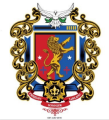 2024 PSL (Prejean - Sonnier - LeBlanc) Family Reunion                                        18th Bi-Annual Reunion in Lafayette, LA - July 12-14, 2024 (tentative)Dear Family,The Louisiana Family is very excited to welcome you to another fun-filled reunion. We look forward to reuniting once again with our relatives over the weekend of July 12-14, 2024 (tentative) in Lafayette, Louisiana.A block of rooms will be reserved at the DoubleTree by Hilton Hotel Lafayette (tentative) located at 1521 West Pinhook Road. Our main family event will take place on Saturday evening with a meal being served, music and dancing. Please complete and submit your registration form as soon as possible. This will allow us to have a headcount in time to make adequate arrangements for our reunion. Your full payment is due by June 14, 2024. A mail in registration form is enclosed.We only have a few months until April, 2023 to raise enough funds to make the hotel, catering and entertainment deposits for the reunion.To help reach this goal we have an Early Bird Raffle Promo for 1 FREE room night toward a 2 night minimum hotel booking in the group block. All lead names for registrations made and paid in full by January 31, 2023 will be included in the raffle. One winner’s name will be drawn on Saturday night. Must be present to win. You may submit your ideas and suggestions, volunteer to be a part of the planning committee or to help with our fundraising efforts by contacting me at deniselabrie@sbcglobal.net or use Facebook messenger to send a message to Denise Labrie. You may also contact any of the committee members listed below to share your input.PLANNING COMMITTEE (as of 10.16.22)DENISE LABRIE - HOST COORDINATOR	JOHN LARRY PREJEAN PATRICIA CALEGON-LANGE                             YVONNE BERNADETTE CALEGONSHELLY SONNIER-TERRANCE                         GLENN BROUSSARDTRACY LYMAN                                                    ADRIENNE MOUTON-WILLIAMSCALIFORNIA REP: LAREE TREPAGNIER         NEVADA REP: VICTORIA LEBLANC-NORMANYou may view current reunion info, online registration link, fundraisers, etc. at these sites:PSL Family Reunion Webpage  http://deniselabrie.homestead.com/PSLFamilyReunion.html?_=1670428017630PSL Family Affair Facebook Page at https://www.facebook.com/groups/55851464084 9521/about/Sincerely,Denise Labrie2024 PSL Family Reunion Host Coordinator Cell number: 713.560.32842024 PSL FAMILY REUNION TENTATIVE EVENT SCHEDULEJULY 12 - 14, 2024Friday, July 125 pm - 8 pm Meet & Greet – Pick up reunion packets and T ShirtsSaturday, July 136 pm - 10 pm – Dinner Banquet, Music and Dancing Sunday, July 1410 am - Praise & WorshipSouvenir Book: Please provide your birth, marriage, graduation announcements and death notices (events that have occurred since our last reunion in 2022) as these events occur; they will be included in the 2024 souvenir book. Send a photograph in the specs below if available.Please scan at 300 dpi/ppi in jpeg or png format and upload to this link https://books.yearbooks.me/ca/sm3sxr5ek8v7bkqvnqh7qpbn7dncsekqn Use Password: Reunionphotos2024#  